REGULAMIN KONKURSU PLASTYCZNEGOMiejski Dom Kultury „Prażakówka”zaprasza uczniów szkół podstawowych z Ustronia do wzięcia udziału w konkursie „ŚWIĄTECZNY ANIOŁEK”I. Organizator:    Miejski Dom Kultury „Prażakówka”    ul. Ignacego Daszyńskiego 28    43-450 Ustroń    tel.: 33 854 29 06II. Cele:rozbudzanie wśród dzieci i młodzieży szeroko pojmowanych zainteresowań plastycznych;poznawanie tradycji dotyczących Świat Bożego Narodzenia zwłaszcza w naszym regionie;pobudzanie wyobraźni, fantazji oraz poczucia estetyki;konfrontacja osiągnięć pomiędzy uczestnikami w dziedzinie sztuk plastycznych.III. Uczestnicy:W konkursie mogą brać udział uczniowie szkół podstawowych z Ustronia. Komisja Konkursowa oceniać będzie prace w kategoriach:I grupa wiekowa - uczniowie klas I-II szkoły podstawowejII grupa wiekowa - uczniowie klas III-IV szkoły podstawowejIII grupa wiekowa - uczniowie klas V-VI szkoły podstawowejIV grupa wiekowa - uczniowie klas VII-VIII szkoły podstawowejWysoko punktowane będą prace, w których użyto jak najmniej gotowych elementów, a uczestnicy wykażą się 
własną pomysłowością i inwencją twórczą.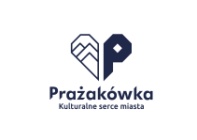 IV. Warunki uczestnictwa:samodzielne wykonanie przez uczestnika świątecznego aniołka w dowolnej technice plastycznej: malarstwo, rysunek, wyklejanie, kolaż lub mieszana technika. Nie przyjmujemy rzeźb oraz form przestrzennych. 
Format prac płaskich: A4 do A3; czytelne opisanie pracy z tyłu (wzór opisu prac: imię i nazwisko/wiek autora/szkoła i klasa/adres 
i nr telefonu);aniołki dostarczamy wraz z listą prac z danej szkoły, lista powinna zawierać: imię i nazwisko, wiek autora, szkoła i klasa, nr telefonu, e-mail (prace dostarczone bez listy nie będą przyjęte).  Nie przyjmujemy prac zbiorowych. Uczestnik konkursu dostarcza tylko 1 pracę.V. Termin:Prace prosimy składać w sekretariacie Miejskiego Domu Kultury „Prażakówka” w dniach 8 i 9 grudnia 2022r.Ogłoszenie wyników konkursu oraz wręczenie nagród odbędzie się:15 grudnia 2022r. w Miejskim Domu Kultury „Prażakówka” o godz. 14.00 w sali nr 15.Prace można odebrać w dniach: 19 - 20.12.2022r. w godz.9.00-15.30 w sekretariacie MDK.Świąteczne aniołki  nieodebrane w terminie przechodzą na własność Organizatora.VI . Nagrody:Zwycięzcy otrzymają dyplomy oraz nagrody rzeczowe.VII . Uwagi:	Prosimy nauczycieli o pomoc  w rozreklamowaniu konkursu  „Świąteczny aniołek”. 